Podstawowe środki ochronne przeciwko nowemu koronawirusowi  wywołującemu chorobę COVID-19Często myj ręceCzęsto myj ręce używając mydła i wody, a jeśli nie masz do nich dostępu, używaj płynów/żeli na bazie alkoholu (min. 60%).Dlaczego? Mycie rąk ww. metodami zabija wirusa, jeśli znajduje się on na rękach.Stosuj odpowiednie zasady ochrony podczas kaszlu i kichaniaPodczas kaszlu i kichania zakryj usta i nos zgiętym łokciem lub chusteczką – natychmiast wyrzuć chusteczkę do zamkniętego kosza i umyj ręce używając mydła i wody, a jeśli nie masz do nich dostępu – płynów/żeli na bazie alkoholu (min. 60%).Dlaczego? Zakrycie ust i nosa podczas kaszlu i kichania zapobiega rozprzestrzenianiu się zarazków 
i wirusów. Jeśli kichasz lub kaszlesz w dłonie, możesz zanieczyścić przedmioty lub dotykane osoby.Zachowaj bezpieczną odległośćZachowaj co najmniej 1 metr odległości między sobą a innymi ludźmi, szczególnie tymi, którzy kaszlą, kichają i mają gorączkę.Dlaczego? Gdy ktoś zarażony wirusem powodującym chorobę układu oddechowego, taką jak COVID-19, kaszle lub kicha, wydala pod ciśnieniem małe kropelki śliny i śluzu zawierające wirusa. Jeśli jesteś zbyt blisko, istnieje ryzyko, że możesz wdychać wirusa.Unikaj dotykania oczu, nosa i ustDlaczego? Dłonie dotykają wielu powierzchni, które mogą być skażone wirusem. Jeśli dotkniesz oczu, nosa lub ust zanieczyszczonymi rękami, możesz przenieść wirusa z powierzchni na siebie.Jeśli masz gorączkę, kaszel, trudności w oddychaniu, zasięgnij pomocy medycznej
Jeśli masz gorączkę, kaszel, trudności w oddychaniu, zasięgnij pomocy medycznej zgodnie z  informacją zamieszczoną na stronie Ministerstwa Zdrowia https://www.gov.pl/web/zdrowie
Dlaczego? Objawy ze strony układu oddechowego z towarzyszącą gorączką mogą mieć wiele przyczyn np. wirusową (wirusy grypy, adenowirusy, rynowirusy,  koronawirusy, wirusy paragrypy) czy bakteryjną (pałeczka Haemophilus influenzaea, pałeczka krztuśca, chlamydia, mykoplazama).Jeśli masz łagodne objawy ze strony układu oddechowego i nie podróżowałeś do Chin
Jeśli masz łagodne objawy ze strony układu oddechowego i nie podróżowałeś do Chin, pamiętaj 
o stosowaniu podstawowych zasad ochrony podczas kaszlu, kichania oraz higieny rąk i pozostań w domu do czasu powrotu do zdrowia, jeśli to możliwe.Chroń siebie i innych przed zachorowaniemNie zaleca się używania masek na twarz przez zdrowych ludzi w celu zapobieżenia rozprzestrzenianiu się SARS-Cov-2. Noszenie maseczki zasłaniającej usta i nos może pomóc ograniczyć rozprzestrzenianie się niektórych chorób układu oddechowego.  Jednak stosowanie samej maseczki nie gwarantuje powstrzymania infekcji i powinno być połączone ze stosowaniem innych środków zapobiegawczych, w tym higieną rąk i zasadami ochrony podczas kaszlu czy kichania (patrz wyżej) oraz unikaniem bliskiego kontaktu 
z innymi ludźmi (co najmniej 1 metr odległości).Światowa Organizacja Zdrowia doradza racjonalne stosowanie maseczek. Używaj  maseczek tylko wtedy, gdy masz objawy ze strony układu oddechowego (kaszel lub kichanie), podejrzewasz u siebie infekcję SARS-Cov-2 przebiegającą 
z łagodnymi objawami lub opiekujesz się osobą z podejrzeniem infekcji SARS-Cov-2. 
Podejrzenie, zakażenie SARS-Cov-2 jest powiązane z każdą osoba, która  w okresie 14 dni przed wystąpieniem objawów spełniała co najmniej jedno z następujących kryteriów:– podróżowała/przebywała w regionie, w którym podejrzewa się  utrzymującą się transmisję SARS-CoV-2– miała bliski kontakt z osobą, u której stwierdzono zakażenie SARS-CoV-2 (kontakt z przypadkiem potwierdzonym lub przypadkiem prawdopodobnym)– pracowała lub przebywała jako odwiedzający w jednostce opieki zdrowotnej, w której leczono pacjentów zakażonych SARS-CoV-2Europejskiego Centrum Zapobiegania i Kontroli Chorób (ECDC) ocenia, iż ryzyko zakażenia SARS-CoV-2 dla obywateli UE/EOG i Wielkiej Brytanii przebywających w Europie jest obecnie niskie.Zachęcamy do zapoznania się z informacjami zamieszczanymi  na stronie internetowej Głównego Inspektoratu Sanitarnego pod adresem www.gis.gov.pl, m.in. „Komunikat dla podróżujących”, „Zasady postępowania epidemiologicznego i medycznego w związku z ryzykiem zawleczenia na obszar Polski nowego koronawirusa (SARS-CoV-2)””, „Nowy koronawirus SARS-Cov-2 – ZALECENIA „ oraz „ Zasady postępowania w PODRÓŻY LOTNICZEJ oraz w portach lotniczych w związku z ryzykiem zawleczenia na obszar Polski nowego koronawirusa (SARS-CoV-2)”.  Zachęcamy również do odwiedzania strony Głównego Inspektoratu Sanitarnego na Facebooku, gdzie zamieszczane są najnowsze informacje.Instrukcja jak poprawnie i skutecznie myć ręce znajduje się poniżej.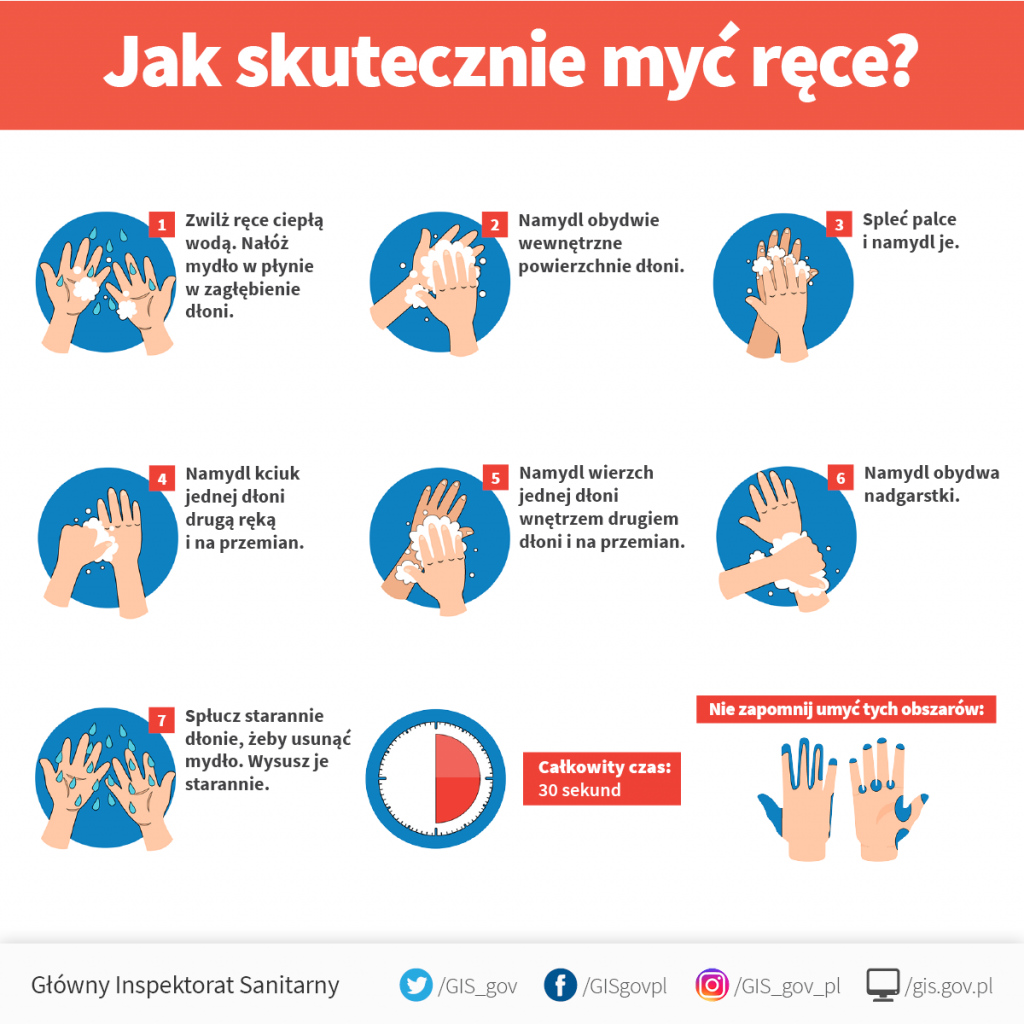 Źródło: https://gis.gov.pl/aktualnosci/informacja-dla-uczelni-wyzszych-w-zwiazku-z-ryzykiem-zawleczenia-na-obszar-polski-nowego-koronawirusa-sars-cov-2/